от 07.05.2019  № 483О проведении массовых мероприятий в период с мая по сентябрь 2019 г. на территории верхней террасы наб. 62-й АрмииВ связи с подготовкой и проведением в период с мая по сентябрь 2019 г. массовых мероприятий на территории верхней террасы наб. 62-й Армии, руководствуясь статьями 7, 39 Устава города-героя Волгограда, администрация 
ВолгоградаПОСТАНОВЛЯЕТ:1. Утвердить прилагаемый план массовых мероприятий в период с мая по сентябрь 2019 г. на территории верхней террасы наб. 62-й Армии (далее – мероприятия).2. Управлению по координации массовых мероприятий и взаимодействию с правоохранительными органами аппарата главы Волгограда:2.1. Координировать деятельность территориальных и отраслевых (функциональных) структурных подразделений администрации Волгограда по подготовке и проведению мероприятий.2.2. Организовать взаимодействие с правоохранительными органами и другими силовыми структурами Волгограда по вопросам обеспечения общественной безопасности и антитеррористической защищенности граждан при проведении мероприятий.3. Установить даты, время и границы мест проведения мероприятий согласно приложению к настоящему постановлению.4. Администрации Центрального района Волгограда: 4.1. Обеспечить совместно с департаментом городского хозяйства администрации Волгограда благоустройство и уборку территорий в местах проведения мероприятий.4.2. Довести до сведения организаций и индивидуальных предпринимателей информацию об установленных границах мест проведения мероприятий в соответствии с настоящим постановлением.4.3. В случае объективной потребности обеспечить организацию торгового обслуживания в местах проведения мероприятий в соответствии с Порядком выдачи разрешений на право размещения нестационарных торговых объектов в дни проведения массовых праздничных, общественно-политических, культурно-массовых и спортивно-массовых мероприятий, утвержденным постановлением администрации Волгограда от 31 июля 2017 г. № 1231 «Об утверждении Порядка выдачи разрешений на право размещения нестационарных торговых объектов в дни проведения массовых праздничных, общественно-политических, культурно-массовых и спортивно-массовых мероприятий».4.4. Обеспечить энергоснабжение мест проведения мероприятий. 5. Комитету гражданской защиты населения администрации Волгограда предусмотреть меры по защите населения на случай возникновения чрезвычайных ситуаций в местах проведения мероприятий.6. Управлению по взаимодействию со средствами массовой информации аппарата главы Волгограда обеспечить освещение мероприятий в средствах массовой информации.7. Настоящее постановление вступает в силу со дня его официального опубликования.8. Контроль за исполнением настоящего постановления оставляю за 
собой.Глава Волгограда                                                                                     В.В.ЛихачевУТВЕРЖДЕНпостановлением администрации Волгоградаот 07.05.2019  № 483ПЛАНмассовых мероприятий в период с мая по сентябрь 2019 г. на территории верхней террасы наб. 62-й АрмииКомитет по культуре администрации ВолгоградаПриложение к постановлениюадминистрации Волгоградаот 07.05.2019  № 483ДАТЫ, ВРЕМЯ И ГРАНИЦЫмест проведения массовых мероприятий в период с мая по сентябрь 2019 г.на территории верхней террасы наб. 62-й Армии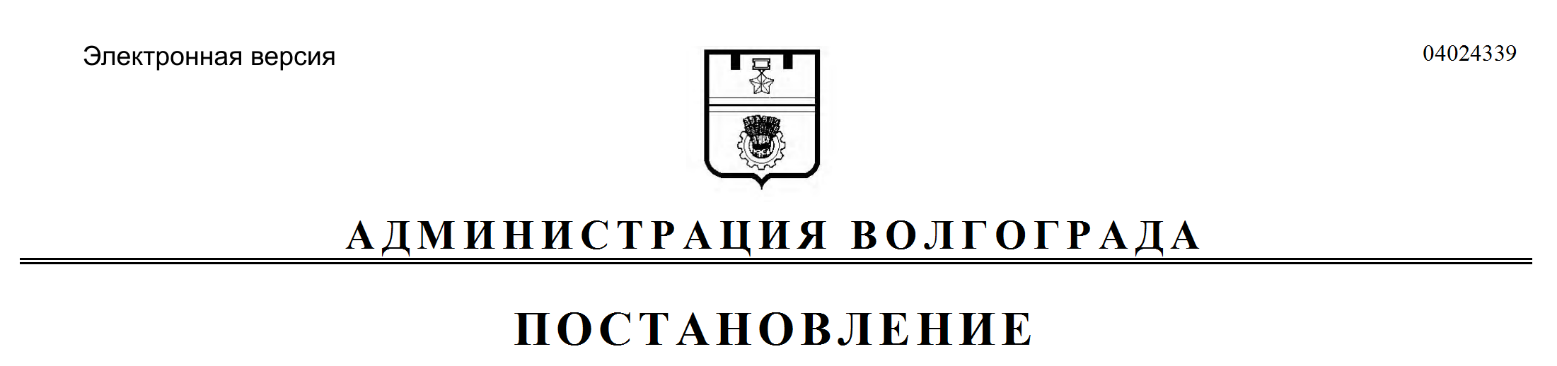 №п/пНазвание мероприятияДата, время проведения мероприятияОтветственный12341.Массовая показательная тренировка (бокс), показательные выступления (художественная гимнастика);концертная программа «Встретимся у фонтана» муниципального музыкального творческого коллектива «Волгоградский духовой оркестр» (далее – концертная программа «Встретимся у фонтана»)11 мая 2019 г.09.00–10.0018.00–19.00Комитет по физической культуре и спорту администрации Волгограда,комитет по культуре администрации Волгограда2.Концертная программа «Встретимся у фонтана» 12 мая 2019 г.18.00–19.00Комитет по культуре администрации Волгограда3.Молодежная программа «Я соблюдаю правила»17 мая 2019 г.17.00–20.00Комитет молодежной политики и туризма администрации Волгограда 4.Музыкально-развлекательный фестиваль #Вдохновляйся201918 мая 2019 г.11.00–21.00Комитет молодежной политики и туризма администрации Волгограда, комитет по физической культуре и спорту администрации Волгограда,комитет по культуре администрации Волгограда,1234управление по координации массовых мероприятий и взаимодействию с правоохранительными органами аппарата главы Волгограда5.Концертная программа «Любовь как музыка весны» артистов камерного ансамбля «Синий троллейбус»19 мая 2019 г.18.00–19.00Комитет по культуре администрации Волгограда6.Городской фестиваль «Спорт во благо»24 мая 2019 г.17.00–20.00Комитет молодежной политики и туризма администрации Волгограда 7.Показательные выступления (художественная гимнастика и танцевальный спорт), работа трех интерактивных площадок (художественная гимнастика, танцевальный спорт, баскетбол); 
концертная программа «Встретимся у фонтана»; отборочный этап конкурса «Ожившие скульптуры»25 мая 2019 г.09.00–10.0018.00–19.00Комитет по физической культуре и спорту администрации Волгограда, комитет по культуре администрации Волгограда8.Концертная программа «Встретимся у фонтана»26 мая 2019 г.18.00–19.00Комитет по культуре администрации Волгограда9.Фестиваль молодежных субкультур «Статус свой!»31 мая 2019 г.17.00–20.00Комитет молодежной политики и туризма администрации Волгограда 10.Городской праздник «День молока»01 июня 2019 г.15.00–19.00Управление по координации массовых мероприятий и взаимодействию с правоохранительными органами аппарата главы Волгограда11.Праздник «День защиты детей» совместно с телеканалом СТС – «Лето с СТС»02 июня 2019 г.14.00–18.00Комитет по культуре администрации Волгограда12.Творческий фестиваль «Park Live»07 июня 2019 г.17.00–20.00Комитет молодежной политики и туризма администрации Волгограда 13.Танцевальный флэш-моб;концертная программа «Встретимся у фонтана»08 июня 2019 г.09.00–10.0018.00–19.00Комитет по физической культуре и спорту администрации Волгограда,комитет по культуре администрации Волгограда14.Концертная программа «Встретимся у фонтана»09 июня 2019 г.18.00–19.00Комитет по культуре администрации Волгограда15.Фестиваль творческой и одаренной молодежи 
«Волгоград – город молодежи»14 июня 2019 г.17.00–20.00Комитет молодежной политики и туризма администрации Волгограда 16.Показательные выступления (танцевальный спорт);отборочные этапы:конкурса «Уличный артист»,конкурса авторской песни «Мой город мне дорог»,конкурса «Ожившие скульптуры»,конкурса чтецов #Волгоградупосвящаю...15 июня 2019 г. 09.00–10.0018.00–19.00Комитет по физической культуре и спорту администрации Волгограда,комитет по культуре администрации Волгограда17.Концертная программа «Императорская чета» ансамбля старинной музыки «Конкордия» к 150-летию Николая II и 100-летию расстрела царской семьи;отборочный этап конкурса «Ожившие скульптуры» 16 июня 2019 г.18.00–19.00Комитет по культуре администрации Волгограда 18.Литературно-музыкальная композиция «Дети мира»21 июня 2019 г.17.00–20.00Комитет молодежной политики и туризма администрации Волгограда 19.Мастер-класс по баскетболу с 3-кратным чемпионом России Гуторовым А.И., показательные выступления по баскетболу;отборочный этап конкурса «Ожившие скульптуры» 22 июня 2019 г.09.00–10.0019.00–20.00Комитет по физической культуре и спорту администрации Волгограда,комитет по культуре администрации Волгограда 20.Концертная программа «Встретимся у фонтана»23 июня 2019 г.19.00–20.00Комитет по культуре администрации Волгограда21.Молодежный фестиваль «Брызги лета»28 июня 2019 г.17.00–20.00Комитет молодежной политики и туризма администрации Волгограда 22.Зарядка «Плечом к плечу»;фестиваль короткометражного кино;торжественное открытие проекта «Киновечера у фонтана» (далее – кинопроект), показ художественного фильма в рамках кинопроекта29 июня 2019 г.09.00–10.0018.00–20.0020.00–22.00Комитет по физической культуре и спорту администрации Волгограда,комитет по культуре администрации Волгограда 23.Отборочные этапы:конкурса «Уличный артист»,конкурса авторской песни «Мой город мне дорог»,конкурса «Ожившие скульптуры»,конкурса чтецов #Волгоградупосвящаю...30 июня 2019 г.19.00–20.00Комитет по культуре администрации Волгограда24.Городской праздник для молодых семей «Ромашковое счастье»05 июля 2019 г.17.00–20.00Комитет молодежной политики и туризма администрации Волгограда 25.Зарядка с чемпионами по тхэквондо (Коваленко С.О., Кобуладзе Г.М.);концертная программа ансамбля народных инструментов «ЦарицынЪ»;отборочный этап конкурса «Ожившие скульптуры»; показ художественного фильма в рамках кинопроекта06 июля 2019 г.09.00–10.0019.00–20.0020.00–22.00Комитет по физической культуре и спорту администрации Волгограда,комитет по культуре администрации Волгограда26.Концертная программа «День семьи, любви и верности» муниципального оркестра «Комбо-джаз-бенд»07 июля 2019 г.19.00–20.00Комитет по культуре администрации Волгограда27.Молодежный NON-STOP «Улыбайся»12 июля 2019 г.17.00–20.00Комитет молодежной политики и туризма администрации Волгограда 28.Эстафета «Веселые старты»;концертная программа «Встретимся у фонтана»;показ художественного фильма в рамках кинопроекта13 июля 2019 г.09.00–10.0019.00–20.0020.00–22.00Комитет по физической культуре и спорту администрации Волгограда,комитет по культуре администрации Волгограда29.Концертная программа «Встретимся у фонтана»14 июля 2019 г.19.00–20.00Комитет по культуре администрации Волгограда30.Городской фестиваль «Спортивные лабиринты»19 июля 2019 г.17.00–20.00Комитет молодежной политики и туризма администрации Волгограда 31.Показательные выступления (спортивная гимнастика);концертная программа «Встретимся у фонтана»;показ художественного фильма в рамках кинопроекта20 июля 2019 г.09.00–10.0019.00–20.0020.00–22.00Комитет по физической культуре и спорту администрации Волгограда,комитет по культуре администрации Волгограда32.Отборочные этапы:конкурса «Уличный артист»,конкурса авторской песни «Мой город мне дорог»,конкурса «Ожившие скульптуры»,конкурса чтецов #Волгоградупосвящаю...21 июля 2019 г.19.00–20.00Комитет по культуре администрации Волгограда33.Творческие встречи «Перфоманс»26 июля 2019 г.17.00–20.00Комитет молодежной политики и туризма администрации Волгограда34.Показательная тренировка по футболу, игра в мини-футбол;концертная программа «Встретимся у фонтана»;показ художественного фильма в рамках кинопроекта27 июля 2019 г.09.00–10.0019.00–20.0020.00–22.00Комитет по физической культуре и спорту администрации Волгограда,комитет по культуре администрации Волгограда35.Концертная программа «Встретимся у фонтана»28 июля 2019 г.19.00–20.00Комитет по культуре администрации Волгограда36.Физкультурное мероприятие «Веселая зарядка»,концертная программа «Встретимся у фонтана»,показ художественного фильма в рамках кинопроекта03 августа 2019 г.09.00–10.0019.00–20.0020.00–22.00Комитет по физической культуре и спорту администрации Волгограда, комитет по культуре администрации Волгограда37.Отборочные этапы:конкурса «Уличный артист»,конкурса авторской песни «Мой город мне дорог»,конкурса «Ожившие скульптуры»,конкурса чтецов #Волгоградупосвящаю...04 августа 2019 г.19.00–20.00Комитет по культуре администрации Волгограда38.Творческий фестиваль «Между двух вод»09 августа 2019 г.17.00–20.00Комитет молодежной политики и туризма администрации Волгограда 39.Показательная тренировка по волейболу;концертная программа «Встретимся у фонтана»;показ художественного фильма в рамках кинопроекта10 августа 2019 г.09.00–10.0019.00–20.0020.00–22.00Комитет по физической культуре и спорту администрации Волгограда,комитет по культуре администрации Волгограда40.Концертная программа «Встретимся у фонтана»11 августа 2019 г.19.00–20.00Комитет по культуре администрации Волгограда41.Творческие встречи «Перфоманс»16 августа 2019 г.17.00–20.00Комитет молодежной политики и туризма администрации Волгограда 42.Турнир по шахматам;концертная программа «Встретимся у фонтана»;показ художественного фильма в рамках кинопроекта17 августа 2019 г.09.00–10.0019.00–20.0020.00–22.00Комитет по физической культуре и спорту администрации Волгоград,комитет по культуре администрации Волгограда43.Отборочные этапы:конкурса «Уличный артист»,конкурса авторской песни «Мой город мне дорог»,конкурса «Ожившие скульптуры»,конкурса чтецов #Волгоградупосвящаю...18 августа 2019 г.19.00–20.00Комитет по культуре администрации Волгограда44.Танцевальный фестиваль «Ярко»23 августа 2019 г.17.00–20.00Комитет молодежной политики и туризма администрации Волгограда45.Зарядка с чемпионом по тхэквондо, тренировка на открытом воздухе по тхэквондо, мастер-класс и показательное выступление по тхэквондо;концертная программа «Встретимся у фонтана»;показ художественного фильма в рамках кинопроекта24 августа 2019 г.09.00–10.0019.00–20.0020.00–22.00Комитет по физической культуре и спорту администрации Волгограда,комитет по культуре администрации Волгограда46.Концертная программа «Встретимся у фонтана»25 августа 2019 г.19.00–20.00Комитет по культуре администрации Волгограда47.Арт-пространство «Фонари»06 сентября 2019 г.17.00–20.00Комитет молодежной политики и туризма администрации Волгограда 48.Показательные выступления (спортивная гимнастика, художественная гимнастика, эстетическая гимнастика), зарядка с ведущими спортсменами, веселые старты «Крепкое здоровье – крепкая страна»;гала-концерт городского конкурса авторской песни «Мой город мне дорог» (детская номинация) 07 сентября 2019 г.09.00–10.0018.00–19.00Комитет по физической культуре и спорту администрации Волгограда,комитет по культуре администрации Волгограда49.Гала-концерт городского конкурса авторской песни «Мой город мне дорог» (взрослая номинация)08 сентября 2019 г.18.00–19.00Комитет по культуре администрации Волгограда50.Фестиваль молодежного творчества «Парковка»13 сентября 2019 г.17.00–20.00Комитет молодежной политики и туризма администрации Волгограда 51.Зарядка с ведущими спортсменами, веселые старты;концертная программа ансамбля народных инстру-ментов «ЦарицынЪ»14 сентября 2019 г.09.00–10.0018.00–19.00Комитет по физической культуре и спорту администрации Волгограда,комитет по культуре администрации Волгограда52.Концертная программа ансамбля народных инструментов «ЦарицынЪ» 15 сентября 2019 г.18.00–19.00Комитет по культуре администрации Волгограда53.Творческие встречи «Перфоманс»20 сентября 2019 г.17.00–20.00Комитет молодежной политики и туризма администрации Волгограда 54.Мастер-класс по спортивному лабиринту;концертная программа «Императорская чета» ансамбля старинной музыки «Конкордия» к 150-летию Николая II и 100-летию расстрела царской семьи21 сентября 2019 г.09.00–10.0018.00–19.00Комитет по физической культуре и спорту администрации Волгограда,комитет по культуре администрации Волгограда55.Концертная программа «Императорская чета» ансамбля старинной музыки «Конкордия» к 150-летию Николая II и 100-летию расстрела царской семьи22 сентября 2019 г.18.00–19.00Комитет по культуре администрации Волгограда№п/пГраницы проведения мероприятияДата проведения мероприятияВремя проведениямероприятия12341.Верхняя терраса наб. 62-й Армии (фонтан «Искусство»)11 мая 2019 г.09.00–10.0018.00–19.002.Верхняя терраса наб. 62-й Армии (фонтан «Искусство»)12 мая 2019 г.18.00–19.003.Верхняя терраса наб. 62-й Армии (фонтан «Искусство»)17 мая 2019 г.17.00–20.004.Верхняя терраса наб. 62-й Армии (фонтан «Искусство»)18 мая 2019 г.09.00–10.0018.00–19.005.Верхняя терраса наб. 62-й Армии (фонтан «Искусство»)19 мая 2019 г.18.00–19.006.Верхняя терраса наб. 62-й Армии (фонтан «Искусство»)24 мая 2019 г.17.00–20.007.Верхняя терраса наб. 62-й Армии (фонтан «Искусство»)25 мая 2019 г.09.00–10.0018.00–19.008.Верхняя терраса наб. 62-й Армии (фонтан «Искусство»)26 мая 2019 г.18.00–19.009.Верхняя терраса наб. 62-й Армии (фонтан «Искусство»)31 мая 2019 г.17.00–20.0010.Верхняя терраса наб. 62-й Армии (фонтан «Искусство»)01 июня 2019 г.15.00–19.0011.Верхняя терраса наб. 62-й Армии (фонтан «Искусство»)02 июня 2019 г.18.00–20.0012.Верхняя терраса наб. 62-й Армии (фонтан «Искусство»)07 июня 2019 г.17.00–20.0013.Верхняя терраса наб. 62-й Армии (фонтан «Искусство»)08 июня 2019 г.09.00–10.0018.00–19.0014.Верхняя терраса наб. 62-й Армии (фонтан «Искусство»)09 июня 2019 г.18.00–19.0015.Верхняя терраса наб. 62-й Армии (фонтан «Искусство»)14 июня 2019 г.17.00–20.00Продолжение приложенияПродолжение приложенияПродолжение приложенияПродолжение приложения123416.Верхняя терраса наб. 62-й Армии (фонтан «Искусство»)15июня 2019 г.09.00–10.0018.00–19.0017.Верхняя терраса наб. 62-й Армии (фонтан «Искусство»)16 июня 2019 г.18.00–19.0018.Верхняя терраса наб. 62-й Армии (фонтан «Искусство»)21 июня 2019 г.17.00–20.0019.Верхняя терраса наб. 62-й Армии (фонтан «Искусство»)22 июня 2019 г.09.00–10.0019.00–20.0020.Верхняя терраса наб. 62-й Армии (фонтан «Искусство»)23 июня 2019 г.19.00–20.0021.Верхняя терраса наб. 62-й Армии (фонтан «Искусство»)28 июня 2019 г.17.00–20.0022.Верхняя терраса наб. 62-й Армии (фонтан «Искусство»)29 июня 2019 г.09.00–10.0018.00–22.0023.Верхняя терраса наб. 62-й Армии (фонтан «Искусство»)30 июня 2019 г.19.00–20.0024.Верхняя терраса наб. 62-й Армии (фонтан «Искусство»)05 июля 2019 г.17.00–20.0025.Верхняя терраса наб. 62-й Армии (фонтан «Искусство»)06 июля 2019 г.09.00–10.0019.00–22.0026.Верхняя терраса наб. 62-й Армии (фонтан «Искусство»)07 июля 2019 г.19.00–20.0027.Верхняя терраса наб. 62-й Армии (фонтан «Искусство»)12 июля 2019 г.17.00–20.0028.Верхняя терраса наб. 62-й Армии (фонтан «Искусство»)13 июля 2019 г.09.00–10.0019.00–22.0029.Верхняя терраса наб. 62-й Армии (фонтан «Искусство»)14 июля 2019 г.19.00–20.0030.Верхняя терраса наб. 62-й Армии (фонтан «Искусство»)19 июля 2019 г.17.00–20.0031.Верхняя терраса наб. 62-й Армии (фонтан «Искусство»)20 июля 2019 г.09.00–10.0019.00–22.0032.Верхняя терраса наб. 62-й Армии (фонтан «Искусство»)21 июля 2019 г.19.00–20.0033.Верхняя терраса наб. 62-й Армии (фонтан «Искусство»)26 июля 2019 г.17.00–20.0034.Верхняя терраса наб. 62-й Армии (фонтан «Искусство»)27 июля 2019 г.09.00–10.0019.00–22.0035.Верхняя терраса наб. 62-й Армии (фонтан «Искусство»)28 июля 2019 г.19.00–20.0036.Верхняя терраса наб. 62-й Армии (фонтан «Искусство»)03 августа 2019 г.09.00–10.0019.00–22.00Продолжение приложенияПродолжение приложенияПродолжение приложенияПродолжение приложения123437.Верхняя терраса наб. 62-й Армии (фонтан «Искусство»)04 августа 2019 г.19.00–20.0038.Верхняя терраса наб. 62-й Армии (фонтан «Искусство»)09 августа 2019 г.17.00–20.0039.Верхняя терраса наб. 62-й Армии (фонтан «Искусство»)10 августа 2019 г.09.00–10.0019.00–22.0040.Верхняя терраса наб. 62-й Армии (фонтан «Искусство»)11 августа 2019 г.19.00–20.0041.Верхняя терраса наб. 62-й Армии (фонтан «Искусство»)16 августа 2019 г.17.00–20.0042.Верхняя терраса наб. 62-й Армии (фонтан «Искусство»)17 августа 2019 г.09.00–10.0019.00–22.0043.Верхняя терраса наб. 62-й Армии (фонтан «Искусство»)18 августа 2019 г.19.00–20.0044.Верхняя терраса наб. 62-й Армии (фонтан «Искусство»)23 августа 2019 г.17.00–20.0045.Верхняя терраса наб. 62-й Армии (фонтан «Искусство»)24 августа 2019 г.09.00–10.0019.00–22.0046.Верхняя терраса наб. 62-й Армии (фонтан «Искусство»)25 августа 2019 г.19.00–20.0047.Верхняя терраса наб. 62-й Армии (фонтан «Искусство»)06 сентября 2019 г.17.00–20.0048.Верхняя терраса наб. 62-й Армии (фонтан «Искусство»)07 сентября 2019 г.09.00–10.0018.00–19.0049.Верхняя терраса наб. 62-й Армии (фонтан «Искусство»)08 сентября 2019 г.18.00–19.0050.Верхняя терраса наб. 62-й Армии (фонтан «Искусство»)13 сентября 2019 г.17.00–20.0051.Верхняя терраса наб. 62-й Армии (фонтан «Искусство»)14 сентября 2019 г.09.00–10.0018.00–19.0052.Верхняя терраса наб. 62-й Армии (фонтан «Искусство»)15 сентября 2019 г.18.00–19.0053.Верхняя терраса наб. 62-й Армии (фонтан «Искусство»)20 сентября 2019 г.17.00–20.0054.Верхняя терраса наб. 62-й Армии (фонтан «Искусство»)21 сентября 2019 г.09.00–10.0018.00–19.0055.Верхняя терраса наб. 62-й Армии (фонтан «Искусство»)22 сентября 2019 г.18.00–19.00